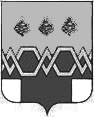 С О Б Р А Н И Е           Д Е П У Т А Т О ВМ А К С А Т И Х И Н С К О Г О       Р А Й О Н АРЕШЕНИЕ     от 04 августа 2014 г.                                                                                                  №76О  внесении изменений и дополненийв решение Собрания депутатов Максатихинского района  от  25.12.2013 года № 37 «О бюджете Максатихинского района на 2014 год и наплановый период 2015 и 2016 годов»                                         Внести в решение Собрания депутатов Максатихинского района от 25.12.2013 года № 37  «О бюджете Максатихинского района на 2014 год и  на плановый период 2015 и 2016 годов» с учетом изменений и дополнений, внесенных решением Собрания  депутатов Максатихинского района № 45 от 03.03.2014г, далее (решение Собрания депутатов Максатихинского района), следующие изменения и дополнения:1. Пункт 1 изложить в следующей редакции: «Утвердить основные характеристики бюджета Максатихинского района на 2014 год:1) общий объем доходов бюджета района в сумме    306232,83 тыс. руб.;2) общий объем расходов бюджета района в сумме   308412,33  тыс. руб.;3)  дефицит бюджета района в сумме    2179,5 тыс. руб. 2. В пункте 3 слова «в сумме 173844,64 тыс. руб.» заменить словами «в сумме  197391,52 тыс. руб.».3. Приложение № 1 к решению Собрания депутатов Максатихинского района «Источники финансирования дефицита бюджета Максатихинского района на 2014 год» изложить согласно приложению № 1 к настоящему решению.         4. Приложение № 5 к решению Собрания депутатов Максатихинского района «Перечень главных  администраторов доходов бюджета Максатихинского  района  на 2014 год и на плановый период 2015 и 2016 годов» изложить согласно приложению № 2 к настоящему решению.5. Приложение №10 к решению Собрания депутатов Максатихинского района «Прогнозируемые доходы бюджета района по группам, подгруппам, статьям, подстатьям и элементам доходов классификации доходов бюджетов Российской Федерации на 2014 год и плановый период 2015 и 2016 годов» изложить согласно приложению № 3 к настоящему решению.6. Приложение № 11 к решению Собрания депутатов Максатихинского района  «Распределение расходов бюджета Максатихинского района на 2014 год по разделам и подразделам функциональной классификации бюджетов Российской Федерации» изложить в новой редакции согласно приложению № 4  к настоящему решению.7. Приложение № 13 к решению Собрания депутатов Максатихинского района «Ведомственная структура расходов бюджета Максатихинского района Тверской области на 2014 год»  изложить в новой редакции согласно приложению № 5  к настоящему решению.8. Приложение № 15 к решению Собрания депутатов Максатихинского района  «Распределение расходов районного бюджета на 2014 год по разделам и подразделам, целевым статьям (муниципальным программам и непрограммным направлениям деятельности), группам видов расходов классификации расходов бюджета» изложить в новой редакции согласно приложению № 6 к настоящему решению.9. Пункт 31 изложить в новой редакции:«Установить верхний предел муниципального долга Максатихинского района на 1 января 2015 года в размере 13500 тыс. руб., в том числе верхний предел долга по муниципальным гарантиям Максатихинского района - в размере   0  тыс. руб.Установить предельный объем расходов на обслуживание муниципального долга Максатихинского района  на 2014 год в сумме   1207,5  тыс. руб.Установить предельный объем муниципального долга Максатихинского района на 2014 год в сумме   24025,84 тыс. руб.Установить объем расходов на обслуживание муниципального долга Максатихинского района в 2014 году в сумме  1207,5  тыс. рублей».10. Настоящее решение вступает в силу с 1 января 2014г. и подлежит опубликованию и размещению  на официальном сайте Администрации Максатихинского района в сети Интернет. Глава Максатихинского района                                                                 Н.А. Ильин